FICHE DE RECUEIL D’INFORMATIONS PREOCCUPANTES D’ENFANT EN DANGER OU EN RISQUE DE L’ETRE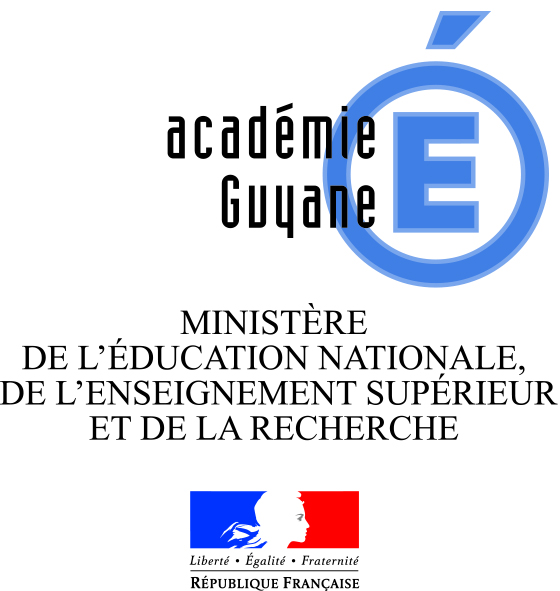 A l’attention du :SERVICE DE RECUEIL ET D’INFORMATIONS PREOCCUPANTESDirection de la Solidarité et de la PréventionTéléphone : 05.94.39.54.05Télécopie : 05.94.39.00.28 / Mail : srip@ctguyane973.fr Copie obligatoire à madame la Conseillère Technique auprès du Recteur : Télécopie : 05.94. 27 21 15 / Mail : veronique.baboul@ac-guyane.frENFANT EN DANGER OU EN RISQUE DE L’ETRE :INFORMATIONS RECUEILLIES PAR :Les parents ou autres détenteurs de l’autorité parentale ont-ils été avisés de l’envoi de ces informations préoccupantes :       Oui            NonINFORMATIONS RELATIVES A LA FAMILLE DE L’ENFANT              DESCRIPTION DE LA SITUATIONDate et Signature (nom et qualité ):NOM :Prénom :Date de Naissance :Lieu de Naissance :Sexe : Masculin                               Féminin Masculin                               Féminin Masculin                               FémininAdresse :Adresse :Téléphone :Classe fréquentée :COORDONNEES DE L’ETABLISSEMENTCOORDONNEES DE L’ETABLISSEMENTCOORDONNEES DE L’ETABLISSEMENTCOORDONNEES DE L’ETABLISSEMENTAdresseTéléphone :NOM :Prénom :Fonction :PEREPERENom :PrénomProfession :Adresse :Adresse :TéléphoneMEREMERENom :PrénomProfession :Adresse :Adresse :TéléphoneFRATRIEFRATRIEFRATRIENom et PrénomDate de NaissanceEtablissement Scolaire